假定你是李华，写信给留学生朋友 James, 告知他国际学生服务中心(International Students Service Center)正面向留学生开展主题为 My China Surprise 的短视频征集活动，内容包括：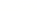 1.活动介绍；2.视频要求；3.鼓励参加。注意：1. 词数80左右；2.可适当增加细节，以使行文连贯。Dear James,Yours.Li Hua【官方范文】Dear James.Good news!The International Students Service Center is organizing a video shooting contest themed My China Surprise,and I strongly recommend you give it a shot.All foreign students living in China are welcome to share their unexpected adventures, surprising moments and cultural revelations through the lens.There are no strict restrictions on the topics,allowing participants ample freedom to capture whatever they find captivating and intriguing.Submission is open until Jan.15th,2024,and there are very exciting prizes awaiting the winners.Considering your colorful life,singular creativity and considerable expertise in photography,your video will definitely make a very competitive entry.I'm looking forward to your excellent performance in the contest!Best wishes!Yours,Li Hua【范文1】Dear James, I'm excited to share news about the International Students Service Center's new event, My China Surprise, where students can submit short videos capturing their unique experiences in China. The idea is to showcase the diverse and unexpected aspects of our lives here through a personal lens.You're invited to create a video, ideally around three minutes, reflecting a memorable experience or discovery you've made. It's a fantastic opportunity to express your creativity and share your story with a wider audience. I really encourage you to participate; it's not just about sharing, but also celebrating the varied experiences that make our time here so special. Looking forward to possibly seeing your journey from your eyes.Yours,Li Hua【范文2】
Dear James,I hope you're well! There's an engaging event happening at the International Students Service Center called My China Surprise. It's a video project aimed at international students to share their unique encounters and experiences in China in a creative way.The center is looking for short videos, about three minutes long, that reveal the unexpected joys and discoveries you've made here. It's a wonderful platform to express your individuality and insights about living in China.I think you'd have some captivating stories to share. Why not share a piece of your adventure and connecting with others? I'd love to see the China you've experienced through your eyes!Yours, Li Hua【相关语料】I	活动介绍 :1	The International Students Service Center is launching the 'My China Surprise' event, aiming to collect diverse perspectives of international students' experiences in China.国际学生服务中心正在发起 'My China Surprise' 活动，目的是收集国际学生在中国经历的多样化视角。2	This event is a platform for students to showcase the unexpected and enriching aspects of their life in China through short videos.这个活动为学生提供了一个展示平台，让他们通过短视频分享在中国生活中那些出人意料且充满丰富色彩的经历。3	Participants will have the opportunity to share their unique stories and connect with a community of fellow international students.参与者将有机会分享他们独特的故事，并与其他国际学生社区建立联系。4	Through 'My China Surprise,' students can express and document their personal journey and the surprises they've encountered along the way.通过 'My China Surprise'，学生可以表达和记录他们的个人旅程以及他们一路上遇到的惊喜。II. 视频要求 :1	Videos should be no longer than three minutes, focusing on personal experiences and discoveries in China.视频长度不应超过三分钟，重点关注在中国的个人经历和发现。2	All submissions must be original content, reflecting the student's own experiences and perspective.所有提交的内容必须是原创，反映学生自己的经历和观点。3	The video should have a clear narrative, engaging viewers with the student's personal 'China Surprise'.视频应该有一个清晰的叙述，吸引观众了解学生个人的 '中国惊喜'。III. 鼓励参加:1	Your participation will not only enrich your own experience but also inspire others with your unique perspective.你的参与不仅会丰富你自己的经历，还能用你独特的视角启发他人。2	This is a chance to reflect on your journey in China and showcase the moments that have shaped your understanding of this vibrant country.这是一个回顾你在中国之旅并展示那些塑造了你对这个充满活力国家认知的关键时刻的绝佳机会。3	Join us in celebrating the diversity and richness of international student life in China by sharing your story.通过分享你的经历，与我们一起庆祝在中国的国际学生生活的多元与丰富。